Muséologue permanent(e)Offres d'emploi Publié le: 17 mars 2018
Date limite: 28 mars 2018 Ville de Montréal
Arrondissement Lachine / Direction de la culture, des sports, des loisirs et du développement social / Division de la culture et bibliothèques
Ville de Montréal (arrondissement Lachine)
dotation@ville.montreal.qc.ca
Site Web 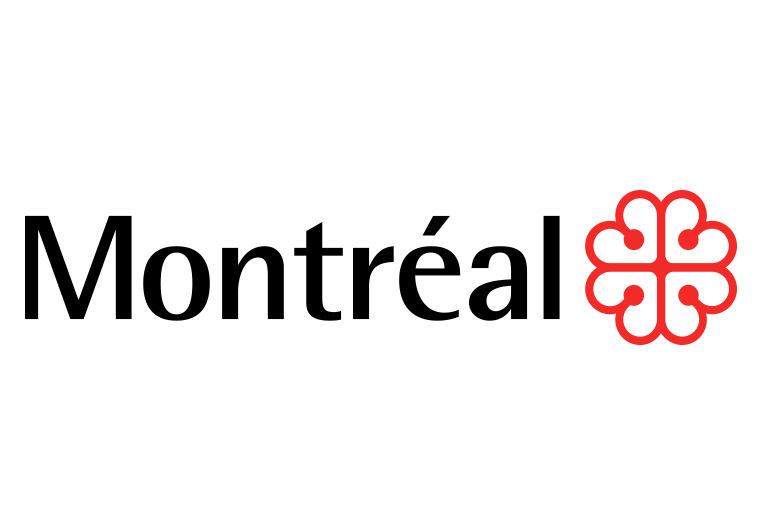 Minimum : 54 771 $  Maximum : 92 125 $Échelle salariale 2014. Celle-ci sera mise à jour pour les années subséquentes lors du renouvellement de la convention collective.Catégorie d'emploiProfessionnel général ** Par définition, le professionnel est un employé de la Ville couvert par la convention collective des professionnelles et professionnels généraux. DescriptionLachine a connu au cours des dernières années un élan de vitalité sans pareil. La qualité et la diversité de sa programmation culturelle, sa richesse patrimoniale, la beauté de ses parcs, la propreté de ses rues et son dynamisme font de cet Arrondissement une destination de choix pour y vivre et travailler.En bordure du fleuve Saint-Laurent, à 10 km du centre-ville de Montréal, le Musée de Lachine regroupe le site patrimonial Le Ber-Le Moyne et une collection archéologique classée, des bâtiments du 17e siècle et des œuvres et artefacts liés au patrimoine historique de Lachine ». En plus de son exposition permanente à caractère historique, le Musée de Lachine présente un « espace découvertes » sur la traite des fourrures en Nouvelle-France.Afin de renouveler l’offre de son musée, l’Arrondissement Lachine recherche un muséologue dynamique, capable de gérer les collections, budgétiser, concevoir, scénariser et coordonner la réalisation d'expositions thématiques, d’installations (arts médiatiques,  aménagements expérientiels intérieurs et extérieurs), d’éléments d’interprétation et d’espaces muséaux, et ce en collaboration avec l’équipe en place et dans le respect de la vision et des valeurs de l’Arrondissement Lachine.Vos défisVous savez très bien allier la créativité et l'imagination à la connaissance actuelle des pratiques muséologiques et de la programmation publique, afin de pouvoir offrir aux publics du Musée de Lachine des expériences significatives, dynamiques et pertinentes.Vos principales responsabilitésPlanifier et organiser la gestion de la collection matérielle, immatérielle et documentaire du Musée et dans les espaces de réserve.Concevoir et planifier la programmation des expositions permanentes et temporaires, en s’assurant que le choix des sujets soit conforme aux objectifs de l’Arrondissement.Collaborer à la programmation globale des activités de l’institution en respectant les objectifs et les politiques de diffusion auprès des différents publics.Coordonner et participer à l'élaboration des concepts et des scénarios ainsi qu’à leur réalisation (recherche documentaire et iconographique, négociation des licences d’images et d’achats ou d’emprunts d’artéfacts, etc.).Planifier et organiser les programmes de recherche pour la diffusion des expositions ainsi que pour la réalisation des différents produits muséologiques.Préparer divers rapports administratifs et documents techniques.Superviser la bonne marche de la réalisation générale et des mandats spécifiques relevant de sa responsabilité.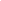 ExigencesScolaritéDétenir un diplôme universitaire de premier cycle (Baccalauréat) dans une discipline appropriée.Vous devez fournir tout diplôme ou équivalence lors de la postulation en ligne sans quoi, le dossier pourrait ne pas être considéré.ExpériencePosséder au moins quatre (4) ans d'expérience en muséologie, plus particulièrement en planification d'activités dans un contexte muséal (expositions, événements, éducation, publications).Connaissances particulièresGestion de base de données (telle que Collections virtuelles).Orientation de recherches documentaires (de contenu).Conceptualisation, développement et mise en œuvre de diverses réalisations muséologiques et culturelles innovantes et créatives.Capacité à démontrer un leadership d’expertise muséologique et muséographique.AtoutsMaîtrise en muséologie axée sur la réalisation et la charge de projets d’expositions.Expérience en archivistique.RemarquesLieu de travail : 1, chemin du Musée (angle de la rue Saint-Patrick), Lachine (Québec) H8S 4L9Horaire de travail : selon les modalités prévues à la convention collective.La liste d’éligibilité issue de cet affichage servira à combler tous les postes de cette fonction à l’Arrondissement Lachine, dont les exigences sont les mêmes.La Ville de Montréal remercie à l’avance toutes les personnes ayant manifesté leur intérêt, mais communiquera uniquement avec celles dont la candidature est retenue.L’analyse des candidatures se fera sur la base des documents soumis au moment de la postulation. Le choix des candidat(e)s à rencontrer en entrevue est établi conformément aux dispositions de la convention collective des professionnelles et professionnels généraux.Pour tout renseignement supplémentaire concernant cet affichage, n’hésitez pas à communiquer avec Julie Ripeau, conseillère en recherche de talents et dotation.Nous vous invitons à suivre l'évolution de votre candidature dans votre dossier de postulation en ligne, rubriques « statut » et « motif ».Pour postulerL'inscription en ligne est obligatoireVous pouvez accéder au portail Internet de la Ville de Montréal, section « Carrières » à l'adresse suivante : www.ville.montreal.qc.ca/emploi et cliquer sur le bouton « Consulter les offres d'emploi ».Notez qu'une foire aux questions (FAQ) y est disponible. Vous pourrez y trouver des réponses aux questions d'ordre technique ou sur les processus de dotation.Pour toute autre question à laquelle la FAQ n'aurait pas répondu, vous pouvez vous adresser à la boîte courriel Dotation@ville.montreal.qc.ca en spécifiant le numéro de l'affichage dans l'objet de votre courriel.Accès à l'égalité en emploiLa Ville de Montréal applique un programme d'accès à l'égalité en emploi et invite les femmes, les autochtones, les minorités visibles, les minorités ethniques et les personnes handicapées à soumettre leur candidature.Veuillez nous faire part de tout handicap qui nécessiterait des arrangements spéciaux adaptés à votre situation advenant que vous soyez invité(e) à un processus d'évaluation. Soyez assuré(e) que nous traiterons cette information en toute confidentialité.